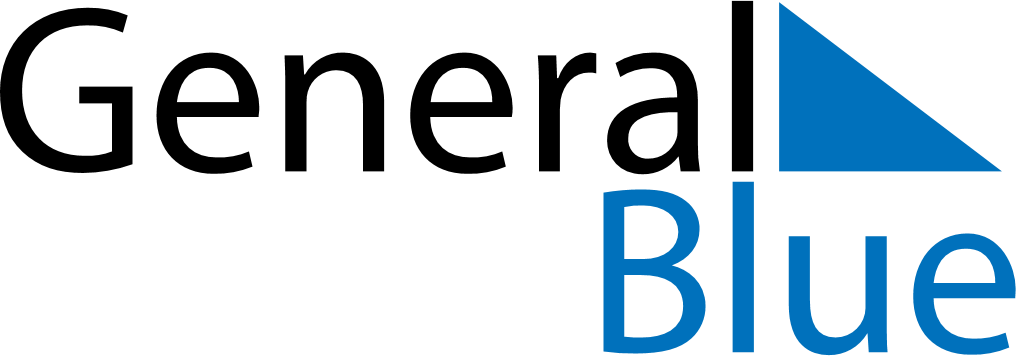 February 2030February 2030February 2030February 2030February 2030February 2030MalawiMalawiMalawiMalawiMalawiMalawiMondayTuesdayWednesdayThursdayFridaySaturdaySunday12345678910Eid al Fitri111213141516171819202122232425262728NOTES